Szanowni Państwo,w ramach rozeznania rynku oraz w celu oszacowania wartości przedmiotu zamówienia w związku z planowanym postępowaniem, zwracamy się z uprzejmą prośbą o dokonanie szacunkowej wyceny zamówienia polegającego na przygotowaniu, produkcji i dostawie materiałów promocyjnych z logo Najwyższej Izby Kontroli.Wypełniony formularz prosimy przesłać na adres email: BOE@nik.gov.pl do dnia 22 maja br.Pakiet A – materiały promocyjne na potrzeby KierownictwaPakiet B – Pakiety powitalneUwaga: zamawiane materiały do pakietu powitalnego dla nowych pracowników powinny mieć spójną kolorystykę

Pakiet C – KalendarzeUwaga: Kalendarze książkowe opisane w pkt 1, 2, 3, 4 mają mieć jednolity rodzaj i kolor okładek, tasiemek oraz jednolity kolor bloków.Przykładowe zdjęcia poglądowe niektórych produktów:Pakiet AL.p.nazwa produktuliczba sztukopis produktuCena za sztukę nettoCena za sztukę bruttoWartość pozycji nettoWartość pozycji brutto1. Zestaw urzędniczy50Zestaw składający się z 3 części: 1. pamięć USB 32 GB - metal; 2. brelok skóra i  metal; 3. długopis z końcówką do ekranów dotykowych z podświetleniem.
Całość zapakowana w estetyczny sposób np. w ramkę z folią próżniową. 
Znakowanie: logo NIK na produktach - metodą grawerowania laserowego. 
Pakowanie: pojedynczo w opakowanie, zabezpieczone przed uszkodzeniami oraz zbiorczo w opisany karton/y. 
Przygotowanie techniczne + produkcja + dostawa2.Latarka50Profesjonalna wysokiej klasy latarka przydatna w każdych warunkach bez względu na warunki atmosferyczne.  
Szczegóły techniczne: min 500 lumenów, min 4 tryby pracy,  funkcja Direct-to-Red, funkcja płynnej regulacji mocy światła;
Obudowa z anodyzowanego aluminium lotniczego odporna na upadki i wodę;  pamięć mocy światła; magnetyczna podstawa. 
Znakowanie: logo NIK - metodą grawerowania laserowego. 
Pakowanie: pojedynczo w opakowanie, zabezpieczone przed uszkodzeniami oraz zbiorczo w opisany karton/y. Przygotowanie techniczne + produkcja + dostawa3.Latarka50Profesjonalna latarka odporna na warunki atmosferyczne. Szczegóły techniczne: min 250 lumenów COB LED, min 3 tryby pracy.  
Obudowa z anodyzowanego aluminium lotniczego /odporna na upadki i wodę; stalowy klips /magnetyczna podstawa. Znakowanie: logo NIK - metodą grawerowania laserowego.
Pakowanie: pojedynczo w opakowanie, zabezpieczone przed uszkodzeniami oraz zbiorczo w opisany karton/y. Przygotowanie techniczne + produkcja + dostawa4.Pióro100Pióro typu Scheaffer, wysokiej klasy - obudowa (całość pióra) wykonana z metalu, korpus oraz skuwka – wykończenie (pasek na końcu) w kolorze złotym, dołączone 5 naboi z atramentem. Każde pióro ma posiadać pompkę do zaciągania atramentu. Kolor pióra: czarnyOznakowanie: logo NIK metodą grawerowania laserowego na piórze oraz oznakowanie na opakowaniu firmowym. 
Pakowanie: pojedynczo w opakowanie, zabezpieczone przed uszkodzeniami oraz zbiorczo w opisany karton/y. 
Przygotowanie techniczne + produkcja + dostawa5.Długopis kulkowy100Długopis kulkowy typu Scheaffer, obudowa długopisu wykonana z metalu, korpus oraz skuwka – wykończenie (pasek na końcu) w kolorze złotym; pojemny wkład. Kolor produktu: czarny
Oznakowanie: logo NIK metodą grawerowania laserowego na długopisie oraz  oznakowanie na opakowaniu firmowym. 
Pakowanie: pojedynczo w opakowanie, zabezpieczone przed uszkodzeniami oraz zbiorczo w opisany karton/y. 
Przygotowanie techniczne + produkcja + dostawa5.Pióro100Pióro typu Sheaffer o subtelnej budowie, wąski korpus.  Korpus oraz skuwka - czarny lakier, wykończenia (pasek na końcu) w kolorze złotym. Każde pióro z pompką do zaciągania atramentu oraz z 5 nabojami z atramentem. Kolor produktu: czarny
Oznakowanie: logo NIK metodą grawerowania laserowego na piórze oraz  oznakowanie na opakowaniu firmowym. 
Pakowanie: pojedynczo w opakowanie, zabezpieczone przed uszkodzeniami oraz zbiorczo w opisany karton/y. Przygotowanie techniczne + produkcja + dostawa6.Długopis kulkowy100Długopis typu Scheaffer, korpus i skuwka czarny lakier wykończenie(pasek na końcu)  w kolorze złotym, wąska budowa, pojemny wkład. Kolor produktu: czarny
Oznakowanie: logo NIK metodą grawerowania laserowego na długopisie oraz  oznakowanie na opakowaniu firmowym. 
Pakowanie: pojedynczo w opakowanie, zabezpieczone przed uszkodzeniami oraz zbiorczo w opisany karton/y. Przygotowanie techniczne + produkcja + dostawa7.Głośnik bezprzewodowy, przenośny200Przenośny głośnik bezprzewodowy typu JBL Go 3. 
Przetwornik 43 x 47 mm / 1,5” 
Moc wyjściowa 4,2 W RMS, 
Pasmo przenoszenia 110 Hz — 20 kHz. Stosunek sygnału do szumu > 85 dB 
Akumulator: litowo-polimerowy 2,7 Wh
Czas ładowania akumulatora max 2,5 godz. (5 V / 1 A)
Wymiary (szer. x wys. x gł.) około: 87,5 x 75 x 41,3 mm, 
Waga około 0,209 kg
Specyfikacja sterowania i połączenia: wersja Bluetooth® 5.1, profil Bluetooth® A2DP 1.3, AVRCP 1.6
Zakres częstotliwości nadajnika Bluetooth® 2402 MHz — 2480 MHz; 
Moc nadajnika Bluetooth® ≤ 8 dBm (EIRP)
Modulacja nadajnika Bluetooth® GFSK, π/4 DQPSK, 8DPSK. 
Oznakowanie: logo NIK - grawer na głośniku 
Pakowanie: pojedynczo w opakowanie, zabezpieczone przed uszkodzeniami oraz zbiorczo w opisany karton/y. Przygotowanie techniczne + produkcja + dostawa8.Power bank100Marka typu: Baseus, kolor: czarny, 
Typ baterii: litowo-polimerowa, pojemność: 10000mAh 
Moc maksymalna: 20W 
Wejścia: Micro USB 18W (5V/2A, 9V/2A); USB-C 18W (5V/3A, 9V/2A) 
Wyjścia: USB1/USB2 18W (5V/3A, 9V/2A, 12V/1.5A); USB-C 20W (5V/3A, 9V/2.22A, 12V/1.5A) 
Wsparcie ładowania: FCP, AFC, QC. 
Oznakowanie: Logo NIK na powerbanku. Pudełko firmowe
Pakowanie: pojedynczo w opakowanie, zabezpieczone przed uszkodzeniami oraz zbiorczo w opisany karton/y. Przygotowanie techniczne + produkcja + dostawa9.słuchawki douszne200Słuchawki douszne z aktywną redukcją hałasu (Active Noise Cancellation, ANC). Funkcje: sterowanie dotykowe, funkcja głośnomówiąca, odporność na zachlapanie. 
Moc głośników 3MW. 
Akumulator słuchawek dousznych: 3,7 V — 40 mAh. 
Czas ładowania słuchawek dousznych: nie dłużej niż 1,5 godziny. 
Czas działania: nie mniej niż 4 godziny. 
Ładujący akumulator obudowy: 3,7 V — 300 mAh. 
Bluetooth® 5.0. 
Specyfikacja: materiał wykonania - plastik, kolor - czarny (PMS color reference Black 6); wymiary (dł. x szer. x wys.): około 6,00 x 2,80 x 4,30 cm; waga ok. 45 g. (stacja ze słuchawkami)
Pakowanie: pudełko firmowe. Oznakowanie: grawer na stacji ze słuchawkami
Pakowanie:  pojedynczo w opakowanie, zabezpieczone przed uszkodzeniami oraz zbiorczo w opisany karton/y. Przygotowanie techniczne + produkcja + dostawa10.Jedwabny krawat100Krawat wykonany w całości z jedwabiu. Jedwab Polski lub równoważny wykonany w całości w Polsce. Wzory zostaną uzgodnione z Zamawiającym. Kolorystyka granatowy, ciemno niebieski.
Produkt umieszczony w eleganckim opakowaniu kartonowym z granatowym wieczkiem. 
Oznakowanie: logo NIK na opakowaniu. 
Pakowanie: pojedynczo w opakowanie, zabezpieczone przed uszkodzeniami oraz zbiorczo w opisany karton/y. Przygotowanie techniczne + produkcja + dostawa11.Jedwabna apaszka50Apaszka wykonana w całosci z jedwabiu. Kolory apaszki: niebieski i granatowy, cieniowane. Wzory zostaną uzgodnione z Zamawiającym.
Wymiary: apaszki 90 x 90cm ( +/-5cm ).
Produkt umieszczony w eleganckim kartonowym opakowaniu, wieczko w kolorze granatowym. 
Oznakowanie: logo NIK na opakowaniu.
Pakowanie: pojedynczo w opakowanie, zabezpieczone przed uszkodzeniami oraz zbiorczo w opisany karton/y. Przygotowanie techniczne + produkcja + dostawa12.Torba bawełniana1000Torba bawełniana wykonana z bawełny o gramaturze min 220g/m². Jedna komora główna, klin, wytrzymałość na noszenie ciężkich przedmiotów.
Wielkość ok: 38cm x 41cm x 8,5cm 
Długość uchwytów ok 30 cm, trwałe, mocne wszycie. 
Kolor: czarny - zarówno komory jak i uchwytów.
Oznakowanie: logo NIK, nadruk na komorze głównej torby. Wielkość nadruku i umiejscowienie - do uzgodnienia z Zamawiającym.
Pakowanie: zbiorczo w opisany karton/y. Przygotowanie techniczne + produkcja + dostawa13.Parasol składany300Krótki, wiatroodporny parasol automatycznie otwierany i zamykany.  Wysokiej jakości, wiatroodporny stelaż wykonany z elastycznego aluminium, włókna szklanego. Trzyczęściowy, teleskopowy, chromowany kij. Pokrowiec zabezpieczający
Średnica: ok 122 cm
Długość: ok 35 cm. 
Materiał czaszy: poliester pongee 190 T impregnowany hydrofobowo. 
Rączka: ekskluzywna rączka wykonana z połączenia trzech materiałów: chromowanego plastiku, imitacji drewna w kolorze bursztynu oraz miękkiej w dotyku wstawki. 
Brytów: 8 
Kolor: czarny
Nadruk: logo NIK na 1 panelu czaszy (nadruk w kolorze srebrnym) 
Pakowanie: pojedynczo w opakowanie, zabezpieczone przed uszkodzeniami oraz zbiorczo w opisany karton/y. Przygotowanie techniczne + produkcja + dostawa14.Pendrive300Pendrive wykonany ze stali szczotkowanej. Kolor stalowy. Odczyt do 37MB/s, technologia Chip On Board, dwa odcienie metalu, 
Wymiary około: 42,5 x 12,1 x 4,5 mm 
Obszar zdobienia około: 26,0 x 9,0 mm (przód/tył) 
Waga około: 9 g. 
Ozdobne pudełko z logo NIK. Oznakowanie: grawer na pendrive
Pakowanie: pojedynczo w opakowanie, zabezpieczone przed uszkodzeniami oraz zbiorczo w opisany karton/y. 
Przygotowanie techniczne + produkcja + dostawa15.Order30Metalowy order/odznaka z logo NIK w kolorze srebrnym (wg projektu Zamawiającego) w komplecie z szarfą/taśmą orderową i eleganckim flokowanym etui w kolorze granatowymMateriał: metalPakowanie: pojedynczo w opakowanie, zabezpieczone przed uszkodzeniami oraz zbiorczo w opisany karton/y. 
Przygotowanie techniczne + produkcja + dostawaL.p.nazwa produktuliczba sztukopis produktuCena za sztukę nettoCena za sztukę bruttoWartość pozycji nettoWartość pozycji brutto1.długopis200Długopis metalowy wysokiej jakości. Korpus lakierowany lub oksydowany. Prosty, srebrny klip i końcówka.
Kolor korpusu do ustalenia z Zamawiającym.
Znakowanie: logo NIK - możliwość wykonania znakowania zarówno metodą nadruku jak i graweru.
Pakowanie: w opakowania zbiorcze po 20-50 sztuk oraz zbiorczo w opisany karton/y
Przygotowanie techniczne + produkcja + dostawa.2.zeszyt / notes120Okładka twarda, elegancka typu skóra ekologiczna lub inny rodzaj tworzywa sztucznego.
Format ok. 170x240 - B5
Papier kremowy lub biały premium, linia lub kratka, 80 - 110 kartek, 1-2 zakładki w formie tasiemki.
Z przodu zeszytu wklejka z logo NIK lub grafiką przekazaną przez NIK.
Wklejka z tyłu zeszytu jako opcja.
Znakowanie: logo NIK na okładce - możliwość wykonania zarówno tłoczenia jak i nadruku.
Kolorystyka notesu do ustalenia z Zamawiającym.
Pakowanie: w opakowania zbiorcze (opisane kartony).
Przygotowanie techniczne i graficzne + produkcja + dostawa.3.teczka A4120Teczka skrzydłowa A4, z tektury ok 2 mm, o grzbiecie ok 2 cm, biała z powłoką laminowaną/lakierowaną z nadrukiem na przedniej stronie i logo NIK, środek biały, zapinana na rzep (biały).
Pakowanie: w opakowania zbiorcze (opisane kartony).
Przygotowanie techniczne + produkcja + dostawa.4.kubek120Kubek z uchem/uchwytem, do gorących napojów, z wysokiej jakości ceramiki, preferowany porcelanowy. Pojemność 280-350 ml.
Kolor biały w środku. Możliwość wyboru kolorystyki kubka z wierzchu (biały, szary, granatowy…) w ramach ustaleń z Zamawiającym.
Znakowanie: logo NIK z dwóch stron kubka na zewnętrznej jego stronie. Kolorystyka znakowania do ustalenia z Zamawiającym.
Panowanie: w opakowania indywidualne a następnie w kartony zbiorcze
Przygotowanie techniczne i graficzne + produkcja + dostawa.5.zestaw herbat120Zestaw herbat rozkwitających, 6-10 sztuk w zestawie. Mieszanka herbat - zielonej, białej i czarnej z długim terminem przydatności do spożycia, min. marzec 2026.
Zestawy pakowane indywidualnie w estetyczne opakowania kartonowe, na opakowaniu lub jako osobna kartka /naklejka napisanych kilka słów/zdań od NIK, z odpowiednio dobraną grafiką. Opakowania indywidualne pakowane w opisane kartony zbiorcze.
Przygotowanie techniczne i graficzne + produkcja + dostawa.6.termos metalowy z zakrętką / butelka termiczna120Termos ze stali nierdzewnej z zakrętką, o pojemności ok 0,5 -0,7 l
Możliwość doboru kolorystyki, przykładowe marki: Quechua, Wink
Utrzymywanie temperatury: ok 12 h napoje ciepłe, ok 24 h napoje zimne 
Znakowanie: logo NIK na termosie - możliwość grawerowania i nadruku.
Pakowanie - w indywidualne opakowanie kartonowe a następnie w kartony zbiorcze
Przygotowanie techniczne i graficzne + produkcja + dostawa.7.parasol składany120Krótki, wiatroodporny parasol automatycznie otwierany i zamykany.  Wysokiej jakości, wiatroodporny stelaż wykonany z elastycznego aluminium, włókna szklanego. Trzyczęściowy, teleskopowy, chromowany kij. Średnica: ok 100-122 cmDługość: ok 35 cm. Materiał czaszy: poliester pongee 190 T impregnowany hydrofobowo. Brytów: 8 Pokrowiec materiałowyKolor: do uzgodnienia z ZamawiającymNadruk: logo NIK na 1 panelu czaszy (kolor znakowania i wielkość do ustalenia z Zamawiającym) Pakowanie: pojedynczo w opakowanie, zabezpieczone przed uszkodzeniami oraz zbiorczo w opisany karton/y. Przygotowanie techniczne + produkcja + dostawa8.opakowanie fasonowe / pudełko upominkowe150Opakowanie kartonowe, które pomieści teczkę A4, notatnik, książkę w formacie B5 (ok 300 stron), pakowany indywidualnie kubek, parasolkę, pakowany indywidualnie termos, zestaw herbat.
Sugerowany wymiar pudełka to: (34-38)x(25-28)x(14-16)cm
Pudełko musi być mocne, sztywne, stabilne. Wykonane, np. z kilku warstw tektury falistej.
Znakowanie: logo NIK - kolor znakowania do ustalenia z zamawiającym.
Kolor pudełka - biały lub kolorowy (nie koloru tektury).9.bibuła do pakowania300 arkuszy Bibuła do pakowania - silkpaper, gładka, biała, gramatura min. 18 gr.
Rozmiar ok 38x50 mm 300 arkuszy (3 opakowania po 100 arkuszy)10.naklejki / etykiety150Naklejki / etykiety samoprzylepne okrągłe, o średnicy 5 cm, kolor biały z nadrukiem logo NIK.
kolor nadruku logo do ustalenia z Zamawiającym.
Mogą być w listkach/ arkuszach lub na rolce.11.pudełko/karton70Pudełko/karton który pomieści 1 wypełnione pudełko opisane w pozycji 8 i zabezpieczy karton upominkowy przed zniszczeniem w transporcie. Wymiary o 2-3 cm większe niż docelowo przygotowanego pudełka wskazanego w pozycji 8.
Znakowanie logo NIK - kolor znakowania do ustalenia z zamawiającym.
Karton w kolorze tektury, mocny.11.pendrive20Pendrive wykonany ze stali szczotkowanej. Odczyt do 37MB/s, technologia Chip On Board, dwa odcienie metalu, Wymiary około: 42,5 x 12,1 x 4,5 mm Obszar zdobienia około: 26,0 x 9,0 mm (przód/tył) Waga około: 9 g. Ozdobne pudełko z logo NIK. Pakowanie: pojedynczo w opakowanie, zabezpieczone przed uszkodzeniami oraz zbiorczo w opisany karton/y. Przygotowanie techniczne + produkcja + dostawa12.kalendarz20Kalendarz B5 zgodnie ze specyfikacją zamówienia na kalendarze (pakiet C poz. 3)L.p.nazwa produktuliczba sztukopis produktuCena za sztukę nettoCena za sztukę bruttoWartość pozycji nettoWartość pozycji brutto1.Kalendarz książkowy A4, UKŁAD DZIENNY280FORMAT: A4ORIENTACYJNY WYMIAR BLOKU: 205 mm x 280 mm (+/- 20 mm).UKŁAD KALENDARIUM:  DZIENNE. Dzień na stronie (sobota i niedziela na jednej stronie), planer godzinowy. OKŁADKA: narożniki zaokrąglone, oprawa piankowa, kolor i wzór: do ustalenia z Zamawiającym (do wyliczenia proszę przyjąć materiał lepszej jakości (np. ekoskórę, gumę itp.) ale nie skórę), obszyta nitką pod kolor (okładka do akceptacji Zamawiającego). BLOK I KOLORYSTYKA WNĘTRZA: blok szyty i klejony, notes teleadresowy zintegrowany z  blokiem (na końcu kalendarza), ewentualnie perforacja narożna, narożniki bloku: zaokrąglone, registry drukowane (miesiąc opisany słownie lub cyfrą arabską). Papier: biel/złamana biel , gładki, nieprześwitujący.Kalendarium w języku polskim.Oznaczenie dni tygodnia, świąt obchodzonych w Polsce oraz imienin w języku polskim.Dni świąteczne (ew. soboty) w kolorze/odcieniu odróżniającym się od dni powszednich.Skrócone kalendarium na rok  2023, 2024 i 2025  oraz plan urlopowy.Tasiemka do zaznaczania stron w kolorze uzgodnionym z Zamawiającym.Wyklejka (rozkładówka) kalendarza wg projektu uzgodnionego z Zamawiającym.Wklejka kreda mat z jednostkami organizacyjnymi Najwyższej Izby Kontroli (wg projektu uzgodnionego z Zamawiającym).Na okładce (froncie) tłoczenie: rok 2024, logo oraz napis: „Najwyższa Izba Kontroli” (nadruk wg projektu uzgodnionego z Zamawiającym).W dniu 7 lutego wbita/wdrukowana okrągła pieczęć (dzień powołania NIK 7 lutego 1919 r. i logo NIK). Zamawiający może dostarczyć pieczęć.OPAKOWANIE: zbiorcze w opisanych kartonach w podziale na jednostki organizacyjne NIK (tj. 34 jednostki organizacyjne) zgodnie z wykazem przekazanym przez Zamawiającego.2.Kalendarz książkowy A5, UKŁAD DZIENNY50FORMAT: A5ORIENTACYJNY WYMIAR BLOKU: 150 mm x 210 mm (+/- 20 mm).UKŁAD KALENDARIUM:  DZIENNE. Dzień na stronie (sobota i niedziela na jednej stronie), planer godzinowy.OKŁADKA: narożniki zaokrąglone, oprawa piankowa, kolor i wzór: do ustalenia z Zamawiającym (do wyliczenia proszę przyjąć materiał lepszej jakości (np. ekoskórę, gumę itp.) ale nie skórę),  obszyta nitką pod kolor (okładka do akceptacji Zamawiającego).BLOK I KOLORYSTYKA WNĘTRZA: blok szyty i klejony, notes teleadresowy zintegrowany z  blokiem (na końcu kalendarza), ewentualnie perforacja narożna, narożniki bloku zaokrąglone, registry drukowane (miesiąc opisany słownie lub cyfrą arabską), papier: biel/złamana biel, gładki, nieprześwitujący.Kalendarium w języku polskim.Oznaczenie dni tygodnia, świąt obchodzonych w Polsce oraz imienin w języku polskim.Dni świąteczne (ew. soboty) w kolorze odróżniającym się od dni powszednich.Skrócone kalendarium na rok  2023, 2024 i 2025  oraz plan urlopowy.Tasiemka do zaznaczania stron w kolorze uzgodnionym z Zamawiającym.Wyklejka (rozkładówka) kalendarza wg projektu uzgodnionego z Zamawiającym.Wklejka kreda mat z jednostkami organizacyjnymi Najwyższej Izby Kontroli (wg projektu uzgodnionego z Zamawiającym).Na okładce (froncie) tłoczenie: rok 2024, logo oraz napis: „Najwyższa Izba Kontroli” (nadruk wg projektu uzgodnionego z Zamawiającym).W dniu 7 lutego wbita/wdrukowana okrągła pieczęć (dzień powołania NIK 7 lutego 1919 r. i logo NIK). Zamawiający może dostarczyć pieczęć.OPAKOWANIE: zbiorcze w opisanych kartonach w podziale na jednostki organizacyjne NIK (tj. 34 jednostki organizacyjne) zgodnie z wykazem przekazanym przez Zamawiającego.3.Kalendarz książkowy B5, UKŁAD TYGODNIOWY + NOTES  1770FORMAT: B5ORIENTACYJNY WYMIAR BLOKU: 170  mm x 240 mm (+/- 20 mm).UKŁAD KALENDARIUM: TYGODNIOWE + NOTES: Tydzień na jednej stronie (układ poziomy), z sąsiednią stroną przeznaczoną na notatki (kropki, gładkie lub linie, kratka). Przejrzyste kalendarium.  OKŁADKA: narożniki zaokrąglone, oprawa piankowa, kolor i wzór: do ustalenia z Zamawiającym (do wyliczenia proszę przyjąć materiał lepszej jakości (np. ekoskórę, gumę itp.) ale nie skórę), obszyta nitką pod kolor (okładka do akceptacji Zamawiającego) z  magnetycznym zapięciem i uchwytem/szlufką na długopis. BLOK I KOLORYSTYKA WNĘTRZA: szyty i klejony, notes teleadresowy zintegrowany z blokiem (na końcu kalendarza), ewentualnie perforacja narożna, narożniki bloku zaokrąglone, registry drukowane (miesiąc opisany słownie lub cyfrą arabską), papier: biel/złamana biel, gładki, nieprześwitujący.Kalendarium w języku polskim. Oznaczenie dni tygodnia, świąt obchodzonych w Polsce oraz imienin w języku polskim.Dni świąteczne (ew.  soboty) w kolorze odróżniającym się od dni powszednich.Skrócone kalendarium na rok 2023, 2024 i 2025 oraz plan urlopowy.Tasiemka do zaznaczania stron w kolorze uzgodnionym z Zamawiającym.Wyklejka (rozkładówka) kalendarza wg projektu uzgodnionego z Zamawiającym.Wklejka kreda mat z jednostkami organizacyjnymi Najwyższej Izby Kontroli (wg projektu uzgodnionego z Zamawiającym).Na okładce (froncie) tłoczenie: rok 2024, logo oraz napis: „Najwyższa Izba Kontroli” (nadruk wg projektu uzgodnionego z Zamawiającym).W dniu 7 lutego wbita/wdrukowana okrągła pieczęć (dzień powołania NIK 7 lutego 1919 r. i logo NIK). Zamawiający może dostarczyć pieczęć.OPAKOWANIE: zbiorcze w opisanych kartonach podziale na jednostki organizacyjne NIK (tj. 34 jednostki organizacyjne) zgodnie z wykazem przekazanym przez Zamawiającego.4.Kalendarz książkowy A6, UKŁAD TYGODNIOWY  800FORMAT: A6ORIENTACYJNY WYMIAR BLOKU: 85mm x 150mm (+/-10 mm)UKŁAD KALENDARIUM: TYGODNIOWE + NOTES: Tydzień na dwóch stronach. Przejrzyste kalendarium.  OKŁADKA: narożniki zaokrąglone, oprawa piankowa, , kolor i wzór: do ustalenia z Zamawiającym (do wyliczenia proszę przyjąć materiał lepszej jakości (np. ekoskórę, gumę itp.) ale nie skórę), obszyta nitką pod kolor (okładka do akceptacji Zamawiającego), wpalenie wzdłuż grzbietu. BLOK I KOLORYSTYKA WNĘTRZA: blok szyty i klejony, notes teleadresowy zintegrowany z  blokiem (na końcu kalendarza), ewentualnie perforacja narożna, narożniki bloku zaokrąglone, registry drukowane (miesiąc opisany słownie lub cyfrą arabską). Papier: biel/złamana biel, gładki, nieprześwitujący.Kalendarium w języku polskim.Oznaczenie dni tygodnia, świąt obchodzonych w Polsce oraz imienin w języku polskim.Dni świąteczne (ew. soboty) w kolorze odróżniającym się od dni powszednich.Skrócone kalendarium na rok 2024 i 2025.Tasiemka do zaznaczania stron w kolorze uzgodnionym z Zamawiającym.Wyklejka (rozkładówka) kalendarza wg projektu uzgodnionego z Zamawiającym.Na okładce (froncie) tłoczenie: rok 2024, logo, oraz napis: „Najwyższa Izba Kontroli” (nadruk wg projektu uzgodnionego z Zamawiającym).OPAKOWANIE: zbiorcze w opisanych kartonach w podziale na jednostki organizacyjne NIK (tj. 34 jednostki organizacyjne) zgodnie z wykazem przekazanym przez Zamawiającego.5.Kalendarz ścienny czterodzielny1650ORIENTACYJNE WYMIARY KALENDARZA:  format podkładu: 320 x 840 mm (+/- 40 mm), format kalendarium: 290 x 130 mm (+/- 10 mm).Kalendarz czterodzielny z główką wypukłą/kaszerowaną: karton min. 215 g/m2, folia błyszcząca: kolor 4 + 0 i plecki: karton min. 300 g/m2, folia błyszcząca: kolor 4 + 0. Objętość kalendarium: 4 x minimum 12 kart (druk 2+0). Całość współgrająca z projektem graficznym przesłanym przez Zamawiającego.Dni świąteczne i niedziele w kolorze czerwonym/bordowym oraz soboty w kolorze odróżniającym się od dni powszednich.Tło kalendarium bieżącego miesiąca odróżniające się od pozostałych miesięcy.Okienko do oznaczania dnia w kolorze czerwonym.Nadruk  grafiki według projektu uzgodnionego z Zamawiającym.Haczyk do zawieszania kalendarzaOPAKOWANIE: jednostkowe: koperta lub folia.OPAKOWANIE: zbiorcze w opisanych kartonach w podziale na jednostki organizacyjne NIK (tj. 34 jednostki organizacyjne) zgodnie z wykazem przekazanym przez Zamawiającego.6.Kalendarz biurkowy z piórnikiem295FORMAT: 300 mm x 180 mm.OKŁADKA: 295 mm x 130 mm, kolor 4/0.KONSTRUKCJA: drewniana lub tekturowa (odpowiednio usztywniona), okleina w kolorze uzgodnionym z Zamawiającym.KALENDARIUM: łączone spiralą zawierające 52 kartki (jedna strona na każdy tydzień), dwukolorowe (granatowo – czerwone/bordowe lub czarno/szare – czerwono/bordowe).INNE: nadruk na główce oraz nadruk logo i nazwy: Najwyższa Izba Kontroli, rok i ewentualnie adres Centrali NIK wg projektu uzgodnionego z Zamawiającym.OPAKOWANIE jednostkowe: folia.OPAKOWANIE: zbiorcze w opisanych kartonach w podziale na jednostki organizacyjne NIK (tj. 34 jednostki organizacyjne) zgodnie z wykazem przekazanym przez Zamawiającego.Poz. 4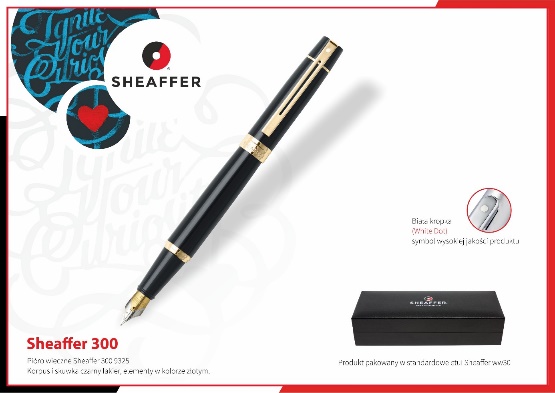 Poz 5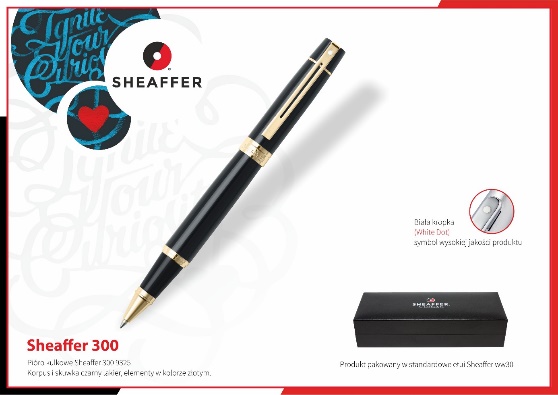 Poz. 8	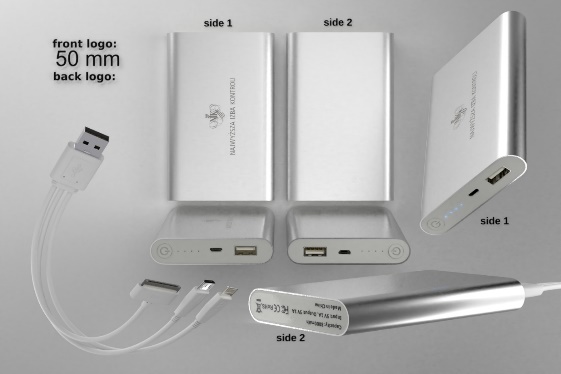 Poz.9	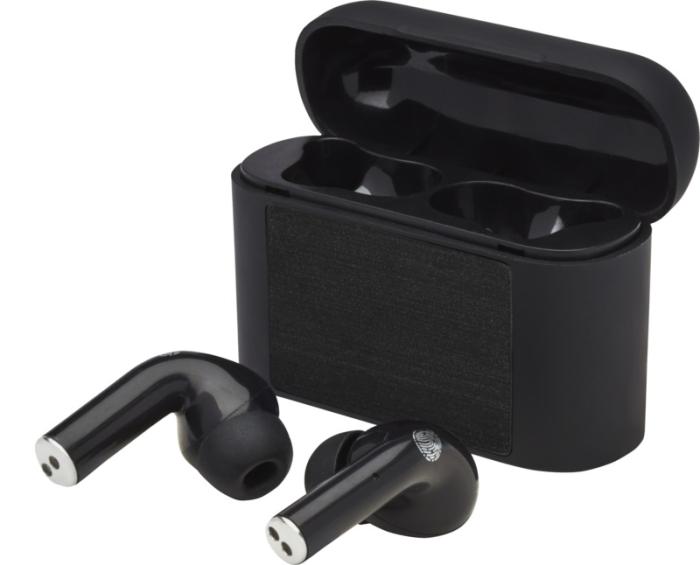 Poz. 10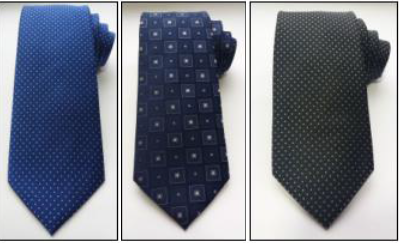 Poz. 11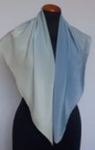 Poz. 12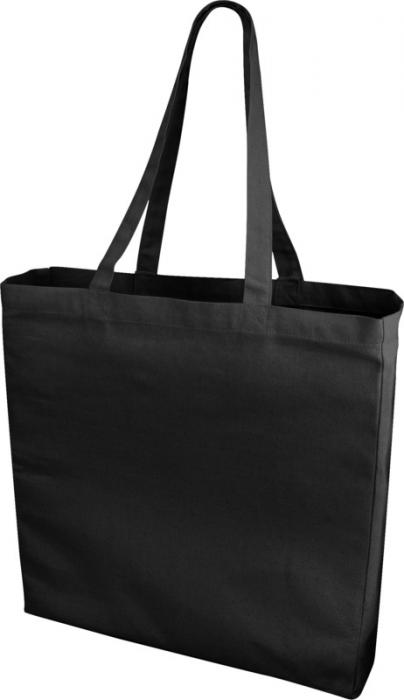 Poz. 13  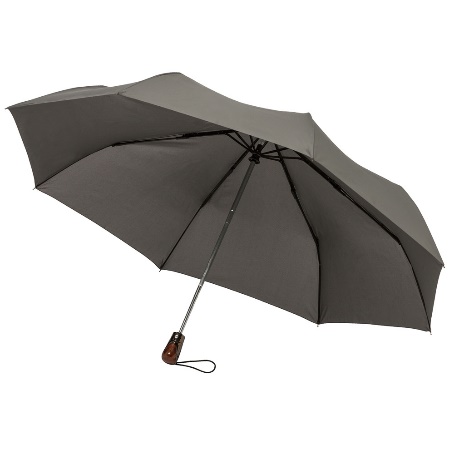 Poz. 14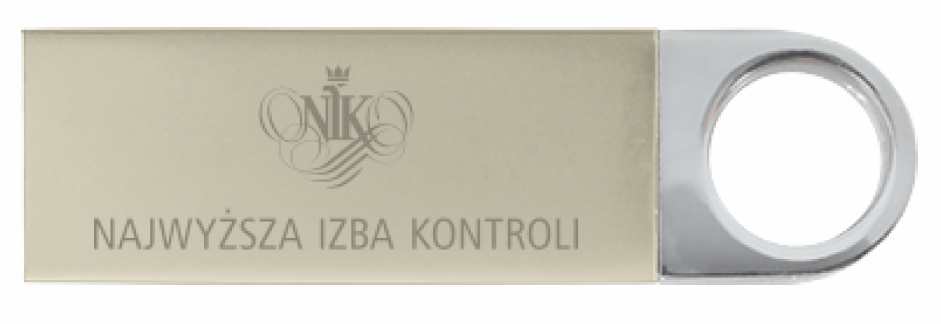    Poz 3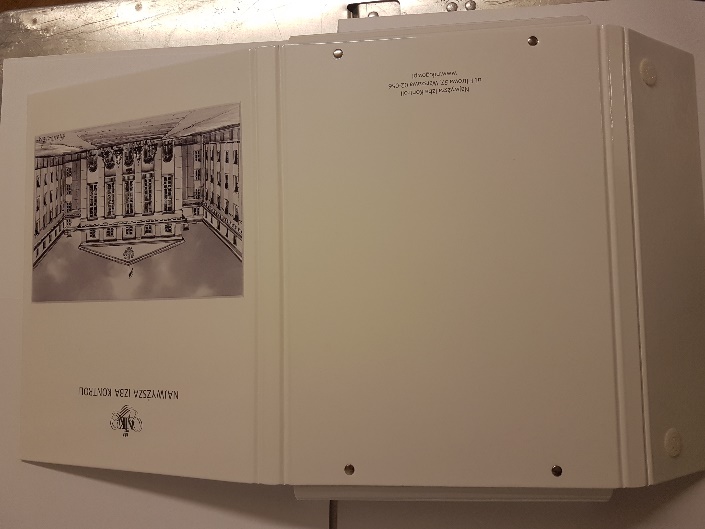 